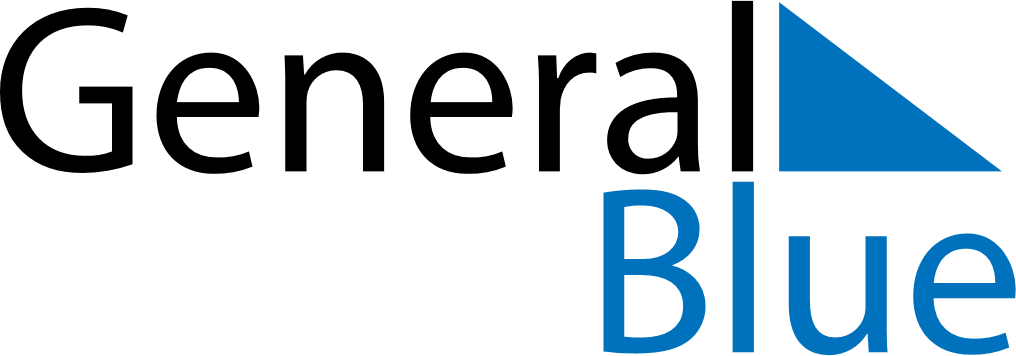 October 2025October 2025October 2025SpainSpainMondayTuesdayWednesdayThursdayFridaySaturdaySunday123456789101112Fiesta Nacional de España13141516171819Fiesta Nacional de España (substitute day)202122232425262728293031